２月３日（水）節分恵方巻今年の恵方は南南東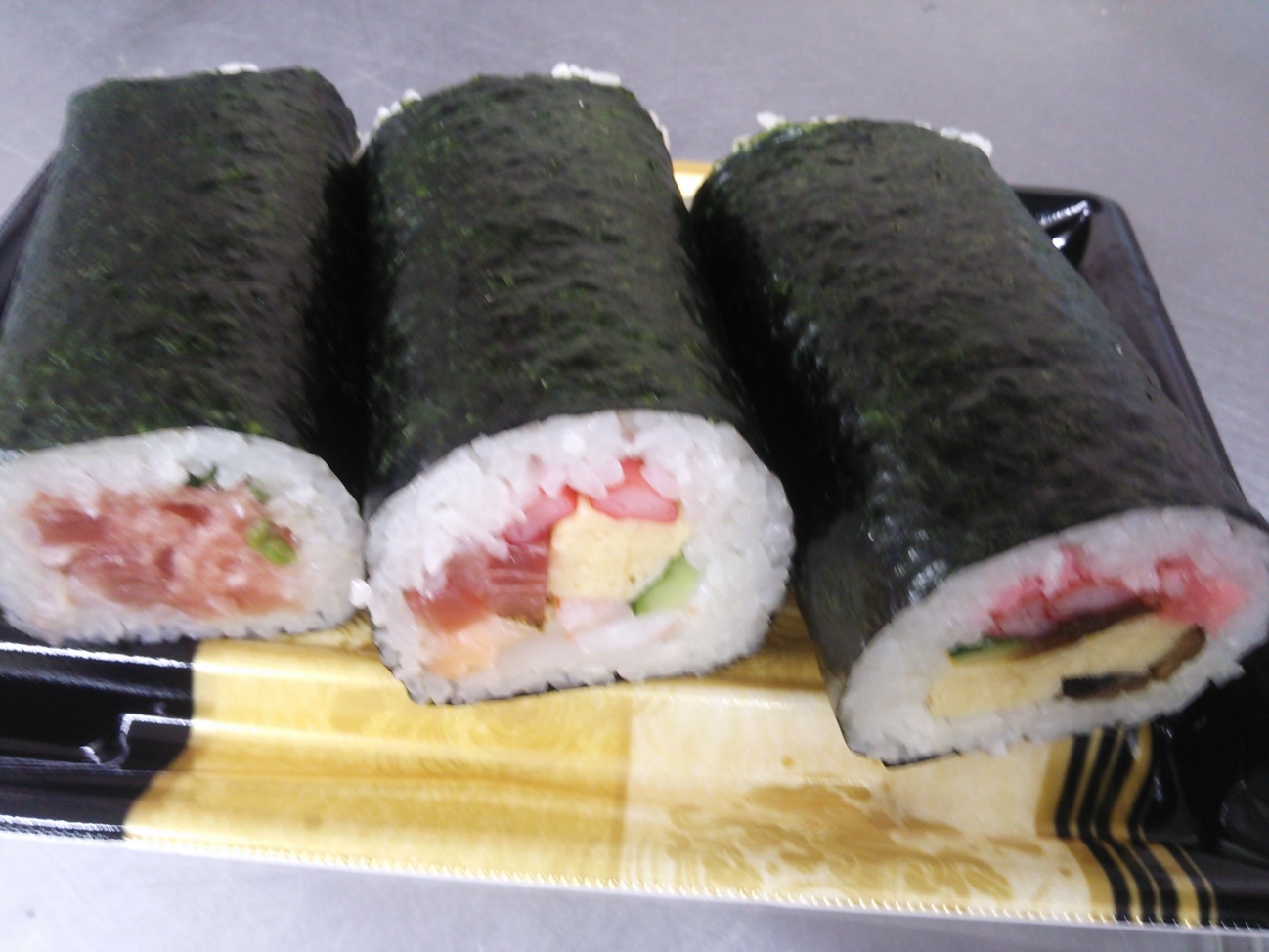 写真はイメージです